BIZTONSÁGI ADATLAP1907/2006/EK REACH és az 1272/2008/EK szerint1. SZAKASZ: Az anyag / keverék és a vállalat / vállalkozás azonosítása1.1. TermékazonosítóA termék megnevezése:			DOMA WC illatosító olaj1.2. Az anyag vagy keverék megfelelő azonosított felhasználása, illetve ellenjavallt felhasználásaA termék felhasználási területe:		WC, piszoárillatosító.1.3. A biztonsági adatlap szállítójának adatai: Forgalmazó:       	Do-Ma Bt.	2083 Solymár, Toldi u. 4.		Tel./Fax: 06-26-349-594	Kapcsolattartó: Hajdú Margit		E-mail: info@domaclean.hu	Internet: www.domaclean.hu1.4. A biztonsági adatlapért felelős személy elérhetősége: info@domaclean.hu1.5  Sürgősségi telefonszám: 	Egészségügyi Toxikológiai Tájékoztató Szolgálat (ETTSZ)	1096 Budapest, Nagyvárad tér 2.	Tel.: +36 80 201-199 (0-24 h, díjmentesen hívható)2. SZAKASZ: Veszélyesség szerinti besorolás2.1. Az anyag vagy keverék osztályozásaTermék meghatározása: veszélyes keverék2.1.2 1272/2008/EK szerinti besorolás:	 Flam. Liq. 2, H225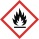  Eye Irrit. 2, H319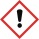 					 STOT SE 3, H336					Aquatic Chronic. 3, H4122.2. Címkézési elemek:	1272/2008/EK szerint: GHS/CLP:	GHS02 GHS07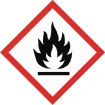 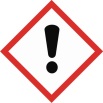 VeszélyH mondatok:	H225 Fokozottan tűzveszélyes folyadék és gőz.		H319 Súlyos szemirritációt okoz.		H336 Álmosságot vagy szédülést okozhat.		H412 Ártalmas a vízi élővilágra, hosszan tartó károsodást okoz.EUH mondatokEUH208 Amil cinnamalt, d-limonént, benzil-acetátot és citronellolt tartalmaz. Allergiás reakciót válthat ki. P mondatok:	P101 Orvosi tanácsadás esetén tartsa kéznél a termék edényét vagy címkéjét.P102 Gyermekektől elzárva tartandó.P210 Hőtől, forró felületektől, szikrától, nyílt lángtól és más gyújtóforrástól távol tartandó. Tilos a dohányzás.P233 Az edény szorosan lezárva tartandó.		P261 Kerülje a gőzök, a permet belélegzését.		P262 Szembe, bőrre vagy ruhára nem kerülhet.		P273 Kerülni kell az anyagnak a környezetbe való kijutását.		P280 Védőkesztyű, szemvédő/arcvédő használata kötelező.P301+P312 LENYELÉS ESETÉN: Rosszullét esetén forduljon TOXIKOLÓGIAI KÖZPONTHOZ vagy orvoshoz.		P302+P352 HA BŐRRE KERÜL: Lemosás bő szappanos vízzel.	P305+P351+P338 SZEMBE KERÜLÉS esetén: Több percig tartó óvatos öblítés vízzel. Adott esetben a kontaktlencsék eltávolítása, ha könnyen megoldható. Az öblítés folytatása.További előírások:Tapintással érzékelhető, veszélyre utaló jelképpel kell ellátni a csomagolást lakossági forgalmazás esetén.2.3. Egyéb veszélyekPBT és vPvB értékelés: Nem tartalmaz PBT és vPvB anyagot.A termék permetje, köde, gőze irritálhatja a szemet, a nyálkahártyát és a légzőszerveket.3. SZAKASZ: Összetétel vagy az összetevőkre vonatkozó adatok3.1 AnyagokNem alkalmazható3.2. KeverékekKémiai összetétel: Az alábbi anyagok vizes keveréke.Veszélyes komponensek:Más veszélyes komponens jelenlétét a gyártó nem jelzi. Az egyéb komponensek nem tekinthetők a hatályos jogszabályok szerint veszélyes anyagoknak, vagy koncentrációjuk a készítményben nem éri el azt a mértéket, amely fölött jelenlétüket a veszélyesség szerinti besorolásnál figyelembe kell venni.A veszélyes komponensek H mondatai a 16. szakaszban találhatók.4. SZAKASZ: Elsősegély-nyújtási intézkedések4.1. Az elsősegély-nyújtási intézkedések ismertetéseÁltalános tudnivalók: A sérültet azonnal távolítsuk el a veszély forrásától. Az elszennyeződött ruházatot és lábbelit azonnal le kell venni, és az újbóli használat előtt meg kell tisztítani. Öntudatlan, vagy görcsös állapotban lévő beteggel folyadékot itatni, vagy annál hányást kiváltani nem szabad!Amennyiben mérgezési tünetek jelentkeznek, vagy mérgezés gyanúja merül fel, azonnal hívjunk orvost és mutassuk meg a keverék címkéjét, ill. biztonsági adatlapját.Belégzés esetén: A sérültet friss levegőre kell vinni, nyugalomban és melegen kell tartani.Bőrre jutás esetén: A szennyezett, átitatódott ruházat levétele után a bőrt azonnal folyóvízzel le kell öblíteni, és szappannal lemosni. Panaszok esetén orvoshoz kell fordulni.Szembejutás esetén: Legalább 5 percig tartó szemöblítést kell végezni folyóvízzel a szemhéjszélek széthúzása és a szemgolyó állandó mozgatása közben. Tartós panaszok esetén forduljunk orvoshoz.Lenyelés esetén: Ne hánytassunk a sérültet. Öblítsük ki a szájüreget, itassunk sok vizet. Rosszullét esetén forduljunk orvoshoz.4.2. A legfontosabb – akut és késleltetett – tünetek és hatásokSúlyos szemirritációt okoz.Túlérzékeny személyeknél allergiás reakciót válthat ki.4.3. A szükséges azonnali orvosi ellátás és különleges ellátás jelzéseTüneti kezelés szükséges.5. SZAKASZ: Tűzvédelmi intézkedések5.1. OltóanyagMegfelelő oltóanyag: A környezetnek megfelelő oltóanyagot lehet használni.Amennyiben a tűz környezetében nincs más anyag, használható: oltópor, oltóhab, vízpermet, szén-dioxid. Nem megfelelő oltóanyag: nincs ismert.5.2. Az anyagból vagy a keverékből származó különleges veszélyekA keverék tűzveszélyes.Veszélyes égéstermékek: szén-monoxid, szén-dioxid, egyéb veszélyes gázok és gőzök keletkezhetnek.5.3. Tűzoltóknak szóló javaslatA tűz esetén használatos védőeszközök: megfelelő védőruha és a környezet levegőjétől független légzőkészülék.A védőfelszereléssel nem rendelkező személyeket távolítsuk el.A keveréket tartalmazó tartályokat a tűz környezetéből el kell távolítani, vagy vízpermettel kell hűteni.6. SZAKASZ: Intézkedések véletlenszerű expozíciónál6.1. Személyi óvintézkedések, egyéni védőeszközök és vészhelyzeti eljárásokNem sürgősségi ellátó személyzet és a sürgősségi ellátók esetében:Légzésvédelem: nagy mennyiség kiömlése esetén szükséges.Kézvédelem: védőkesztyű.Szemvédelem: védőszemüveg vagy védőálarc.Testvédelem: védőruha.Kerülni kell a szemmel és a bőrrel való érintkezést. A kiömlött anyag csúszásveszélyt jelent.6.2. Környezetvédelmi óvintézkedésekA képződő hulladékot a hatályos előírásoknak megfelelően kell kezelni. A kiömlött anyagot talajba vagy élő vizekbe engedni tilos!6.3. A területi elhatárolás és szennyezés-mentesítés módszerei és anyagaiNagy mennyiségű termék kiömlése esetén gyűjtsünk össze a lehető legtöbbet a kifolyt anyagból. A maradékot folyadékfelszívó anyaggal (pl. homok, tőzeg, diatomaföld) kell befedni, felitatni, és egy erre a célra felcímkézett edényzetben összegyűjteni az ártalmatlanításig. A helyiséget alaposan ki kell takarítani. Figyeljünk a csúszásveszélyre!Kisebb mennyiségű kiömlött keveréket a szokásos takarítási eljárásokkal kell eltüntetni.6.4. Hivatkozás más szakaszokraA kezelésre és tárolásra vonatkozó információkat lásd a 7. szakaszban.Az egyéni védőfelszerelésre vonatkozó információkat lásd a 8. szakaszban.Az ártalmatlanításra vonatkozó információkat lásd a 13. szakaszban.7. SZAKASZ: Kezelés és tárolás7.1. A biztonságos kezelésre irányuló óvintézkedésekKörültekintően végzett munkával kerüljük el a készítmény gőzeinek/permetének belélegzését, szembe és bőrre kerülését. A tárolóedényeket óvatosan kell nyitni és kezelni.Munka közben enni, inni és dohányozni nem szabad. Élelmiszertől, italtól és takarmánytól távol kell tartani.7.2. A biztonságos tárolás feltételei, az esetleges összeférhetetlenséggel együttEredeti, bontatlan csomagolásban, jól lezárva, hűvös, jól szellőző helyen, sugárzó hőtől, gyújtóforrástól védve, élelmiszerektől, italoktól, élvezeti cikkektől, takarmánytól elkülönítve kell tárolni.A készítmény gyermekek kezébe nem kerülhet!Megfelelő tárolás esetén minőségét 3 évig megőrzi.7.3. Meghatározott végfelhasználás (végfelhasználások)WC, piszoárillatosító.8. SZAKASZ: Az expozíció ellenőrzése / egyéni védelem8.1. Ellenőrzési paraméterekMunkahelyi levegőben megengedett határértékek:Izopropil-alkohol:	ÁK-érték: 500 mg/m³	CK-érték: 2000 mg/m³Az adatokat az érvényes rendelet alapján adtuk meg. [25/2000. (IX. 30.) EüM-SzCsM együttes rendelet a munkahelyek kémiai biztonságáról.]DNEL-érték (Derived no effect level - a származtatott hatásmentes humán-expozíció szintje): Nincs adat.PNEC-érték (Predicted no effect concentration – az adott ökoszisztémára károsan még nem ható, becsült küszöbérték): Nincs adat.Foglalkozásszerű felhasználók:DNEL (inhalációs expozíció, hosszú távú, szisztémás): 500 mg/ttkgDNEL (dermális expozíció, hosszú távú, szisztémás): 888 mg/ttkgLakossági felhasználók: DNEL (inhalációs expozíció, hosszú távú, szisztémás): 89 mg/ttkgDNEL (dermális expozíció, hosszú távú, szisztémás): 319 mg/ttkgDNEL (orális expozíció, hosszú távú, szisztémás): 26 mg/ttkg8.2. Az expozíció ellenőrzéseElőírás és rendeltetésszerű használat, kezelés és tárolás során a keverék nem károsítja az egészséget és a környezetet. A dolgozókkal meg kell ismertetni a keverék felhasználásának munkaegészségügyi előírásait.Műszaki intézkedések:A vegyi anyagoknál szokásos védőintézkedéseket be kell tartani.A megfelelő szellőzésről gondoskodni kell.Higiéniai intézkedések:Munka közben étkezni, inni és dohányozni nem szabad!A munka szünetei előtt és a munka végeztével alapos kézmosás szükséges.Egyéni védőeszközök:Védőkesztyű (gumikesztyű).Szembejutás veszélye esetén viseljünk védőszemüveget. Védőruha használata javasolt. Környezeti expozíció ellenőrzések: A kiömlött anyagot talajba vagy élő vizekbe engedni tilos!9. SZAKASZ: Fizikai és kémiai tulajdonságok9.1. Az alapvető fizikai és kémiai tulajdonságokra vonatkozó információHalmazállapot:	folyadékSzín:	enyhén sárga, áttetszőSzag:	intenzív parfümösForráspont:	90–95 C°pH-érték:	4,2–4,5Oldhatóság vízben:	elegyedikLobbanáspont (zárttéri):	nincs adatÖngyulladás:	nincs adatRobbanási határértékek (izopropil-alkohol):	alsó: 2 térfogat%, 	felső: 12 térfogat%Oxidáló tulajdonság:	nem alkalmazható9.2. Egyéb információkNincs további információ.10. SZAKASZ: Stabilitás és reakciókészség10.1. ReakciókészségNormál körülmények között nem lép reakcióban.10.2. Kémiai stabilitásNormál körülmények között stabil keverék.10.3. A veszélyes reakciók lehetőségeNem ismertek.10.4. Kerülendő körülményekNyílt láng, erős hőhatás, gyújtóforrás.10.5. Nem összeférhető anyagokOxidálószerek.10.6. Veszélyes bomlástermékekSzén-monoxid, szén-dioxid (tűz esetén).11. SZAKASZ: Toxikológiai adatok11.1. A toxikológiai hatásokra vonatkozó információAkut toxicitás: a termékre nincsenek adatokA termék összetevőire vonatkozó adatok:Izopropil-alkohol adataLD50: 5045 mg/kg (patkányon, szájon keresztül) - irodalmi adatLD50: 2800 mg/kg (patkányon, bőrön keresztül) – irodalmi adat.12. SZAKASZ: Ökológiai információk12.1. ToxicitásA keveréket, fel nem használt maradékait, göngyölegeit élővízbe, talajba juttatni nem szabad.A termék összetevőire vonatkozó adatok:Izopropil-alkohol adata – irodalmi adatLC50: 9640 mg/l (Pimephales promelas, 96 óra)EC50: 132999 mg/l (Daphnia magna, 48 óra)IC50: >2000 mg/l (Desmodesmus subspicatus, 72 óra)EC50: 1050 mg/l (Pseudomonas putida, 6 óra)12.2. Perzisztencia és lebonthatóságA felületaktív komponens biológiai lebonthatósága megfelel a 648/2004/EK rendelet előírásainak.Izopropil-alkohol adataBiológiailag könnyen lebontható. 95% 21 nap (OECD 301E) – irodalmi adat.12.3. Bioakkumulációs képességNincs adat.12.4. A talajban való mobilitásNincs adat.12.5. A PBT- és a vPvB-értékelés eredményeiNem tartalmaz PBT és vPvB anyagot.12.6. Egyéb káros hatásokÁrtalmas a vízi szervezetekre, a vízi környezetben hosszantartó károsodást okozhat.13. SZAKASZ: Ártalmatlanítási szempontok13.1. Hulladékkezelési módszerekTermékre vonatkozó intézkedések:A keverék maradékainak és hulladékainak kezelésére a 225/2015. (VIII. 7.) Korm. rendeletben foglaltak az irányadók.Ennek a terméknek a megfelelő EWC csoportba és így megfelelő EWC kódba való besorolása az anyag felhasználásától függ. Ha az anyagot kell elhelyezni vagy Önöknek szükségük van EWC kód besorolásra, kérjük, vegyék figyelembe az ide vonatkozó rendeleteket. [72/2013. (VIII. 27.) VM rendelet a hulladékjegyzékről]Hulladék azonosító-kód: 07 07 04* egyéb szerves oldószer, mosófolyadék és anyalúgSzennyezett csomagolóanyag:Az üres csomagolóanyagokat nem szabad újrahasználni.(442/2012. (XII. 29.) Korm. rendelet a csomagolásról és a csomagolási hulladékkal kapcsolatos hulladékgazdálkodási tevékenységekről)14. SZAKASZ: Szállításra vonatkozó információkA keverék a veszélyes áruk nemzetközi szállítását szabályozó egyezmények szerint veszélyes áru, jelölésköteles.14.1. UN-számUN-szám:		121914.2. Az ENSZ szerinti megfelelő szállítási megnevezésMegnevezés:		Izopropanol14.3. Szállítási veszélyességi osztály(ok)Szárazföldi szállítás (közúti/vasúti)ADR/RID:		3Osztályozási kód:	F1Veszélyt jelölő szám:	33Bárcák:			314.4. Csomagolási csoportCsomagolási csoport:	II14.5 Környezeti veszélyekÁrtalmas a vízi szervezetekre, a vízi környezetben hosszantartó károsodást okozhat.14.6. A felhasználót érintő különleges óvintézkedésekNincs adat.14.7. A MARCOL 73/78 II. melléklete és az IBC kódex szerinti ömlesztett szállításNincs adat.15. SZAKASZ: Szabályozással kapcsolatos információk15.1. Az adott anyaggal vagy keverékkel kapcsolatos biztonsági, egészségügyi és környezetvédelmi előírások/jogszabályokÉrvényes magyar törvények és rendeletek:Veszélyes anyagok, készítmények:2000. évi XXV. törvény a kémiai biztonságról44/2000. (XII. 27.) EüM rendelet, illetve módosításai [33/2004. (IV. 26.) EszCsM és 26/2007. (VI. 7.) EüM (1907/2006/EK REACH) rendeletek] a veszélyes anyagokkal és a veszélyes készítményekkel kapcsolatos eljárások, illetve tevékenységek részletes szabályairól26/2007. (VI. 7.) EüM (1907/2006/EK REACH), illetve módosítása [2015/830/EU rendelet]Az Európai Parlament és a Tanács 1272/2008/EK rendelete az anyagok és keverékek osztályozásáról, címkézéséről és csomagolásáról, a 67/548/EGK és az 1999/45/EK irányelv módosításáról és hatályon kívül helyezéséről, valamint az 1907/2006/EK rendelet módosításáról25/2000. (IX. 30.) EüM-SzCsM együttes rendelet a munkahelyek kémiai biztonságárólHulladék:2012. évi CLXXXV törvény a hulladékokról225/2015. (VIII. 7.) Korm. rendelet a veszélyes hulladékkal kapcsolatos egyes tevékenységek részletes szabályairól72/2013. (VIII. 27.) VM rendelet a hulladékjegyzékről442/2012. (XII. 29.) Korm. rendelet a csomagolásról és a csomagolási hulladékkal kapcsolatos hulladékgazdálkodási tevékenységekrőlTűzvédelem:54/2014. (XII. 5.) BM rendelet az Országos Tűzvédelmi SzabályzatrólMunkavédelem:1993. évi XCIII. törvény a munkavédelemről3/2002. (II. 8.) SzCsM-EüM együttes rendelet a munkahelyek munkavédelmi követelményeinek minimális szintjéről15.2. Kémiai biztonsági értékelésNem készült.16. SZAKASZ: Egyéb információkA fenti információk jelen tudásunkon alapulnak és a termék szállított állapotára vonatkoznak. Csak a biztonsági követelmények szempontjából jellemzik a terméket, és nem arra szolgálnak, hogy annak bizonyos tulajdonságait garantálják.A biztonsági adatlap 3. szakaszában szereplő H mondatok:H225 Fokozottan tűzveszélyes folyadék és gőz.H226 Tűzveszélyes folyadék és gőz.H304 Lenyelve és a légutakba kerülve halálos lehet.H315 Bőrirritáló hatású.H317 Allergiás bőrreakciót válthat ki.H319 Súlyos szemirritációt okoz.H335 Légúti irritációt okozhat.H336 Álmosságot vagy szédülést okozhat.H400 Nagyon mérgező a vízi élővilágra.H410 Nagyon mérgező a vízi élővilágra, hosszan tartó károsodást okoz.H411 Mérgező a vízi élővilágra, hosszan tartó károsodást okoz.Flam. Liq. 2: Tűzveszélyes folyadékok 2. kategóriaFlam. Liq. 3: Tűzveszélyes folyadékok 3. kategória Asp. Tox. 1: Aspirációs toxicitás 1. kategóriaSkin Irrit. 2: Bőrirritáció 1. kategóriaSkin Sens. 1: Bőrszenzibilizáció 1. kategóriaEye Irrit. 2: Szemirritáció 2. kategóriaSTOT SE 3: Célszervi toxicitás – egyszeri expozíció 3. kategóriaSkin Sens. 1: Bőr szenzibilizáció 1. kategóriaAquatic Acute 1: A vízi környezetre veszélyes, akut 1. kategóriaAquatic Chronic 1: A vízi környezetre veszélyes, krónikus 1. kategóriaAquatic Chronic 2: A vízi környezetre veszélyes, krónikus 2. kategóriaAquatic Chronic. 3: A vízi környezetre veszélyes, krónikus 3. kategóriaAdatlaptörténet: az adatlap a gyártó adatai és 4. verziószámú adatlapja ismeretében készült 2017. június 12-én, verziószáma: 5, a módosítás a termék összetételének változása miatt készült.Vegyi anyag neveKoncentrációBesorolás az 1272/2008/EK szerintIzopropil-alkoholCAS szám: 67-63-0EU szám: 200-661-7Index szám: 603-117-00-040-55%Flam. Liq. 2 – H225Eye Irrit. 2 – H319STOT SE 3 – H336Amil cinnamal CAS szám: 12-40-7EU szám: 204-541-5max. 0,5 %-Skin Sens. 2 – H317Aquatic Chronic 2 – H411D-limonénCAS-szám: 5989-27-5EU-szám: 227-813-5max. 0,25 %Flam. Liq. 3 – H226Asp. Tox. 1 – H314Skin Irrit. 2 – H315Skin Sens. 1 – H317Aquatic Acute 1 – H400 (M=1)Aquatic Chronic 1 – H410 (M=1)Benzil-acetátCAS-szám: 140-11-4EU-szám: 205-399-7max. 0,25 %Skin Irrit. 2 – H315Eye Irrit. 2 – H319STOT SE 3 – H335Aquatic Chronic 2 – H411CitronellolCAS-szám: 106-22-9EU-szám: 203-375-0max. 0,5 %Skin Irrit. 2 – H315Skin Sens. 1 – H317Eye Irrit. 2 – H319Irritáció –maró hatás:Irritáció –maró hatás:Irritáció –maró hatás:Irritáció –maró hatás:Bőrmarás/bőrirritáció:nem irritatív (komponensek alapján)Súlyos szemkárosodás/ szemirritáció:irritatív (komponensek alapján)Légzőszervi vagy bőrszenzibilizáció:Légzőszervi vagy bőrszenzibilizáció:Légzőszervi vagy bőrszenzibilizáció:nem szenzibilizáló (komponensek alapján), de túlérzékeny személyeknél allergiás reakciót válthat ki. Egyéb adatok, specifikus hatások:Egyéb adatok, specifikus hatások:Egyéb adatok, specifikus hatások:Egyéb adatok, specifikus hatások:Rákkeltő hatás:Rákkeltő hatás:nem ismert, ill. nem rákkeltőCsírasejt mutagenitás:Csírasejt mutagenitás:nem ismert, ill. nem mutagénReprodukciós toxicitás:Reprodukciós toxicitás:nem ismert, ill. nem reprodukció károsítóEgyetlen expozíció utáni célszervi toxicitás (STOT):Egyetlen expozíció utáni célszervi toxicitás (STOT):Álmosságot vagy szédülést okozhatIsmétlődő expozíció utáni célszervi toxicitás (STOT):Ismétlődő expozíció utáni célszervi toxicitás (STOT):nem besoroltAspirációs veszély:Aspirációs veszély:nem besorolt